						Lesson				20th AprilSubject: Powtórzenie wiadomości z unitu 6.Podręcznik str. 85Wykonaj zad. 1,2,3. Postaraj się zrobić je samodzielnie. Odpowiedzi wpisz do zeszytu.Polecenia – tłumaczenie:zad.1 Pytaj i odpowiadaj według wzoru:3-A 	Where was I yesterday? – gdzie byłem wczoraj?	You were at the ciemna? – Byłeś w kiniezad.2 Uzupełnij zdania odpowiednim przyimkiem.zad.3 Spójrz na mapę, połącz punkty na mapie (A-C) z poleceniami z zad. 2.Teraz możesz sprawdzić swoje odpowiedzi 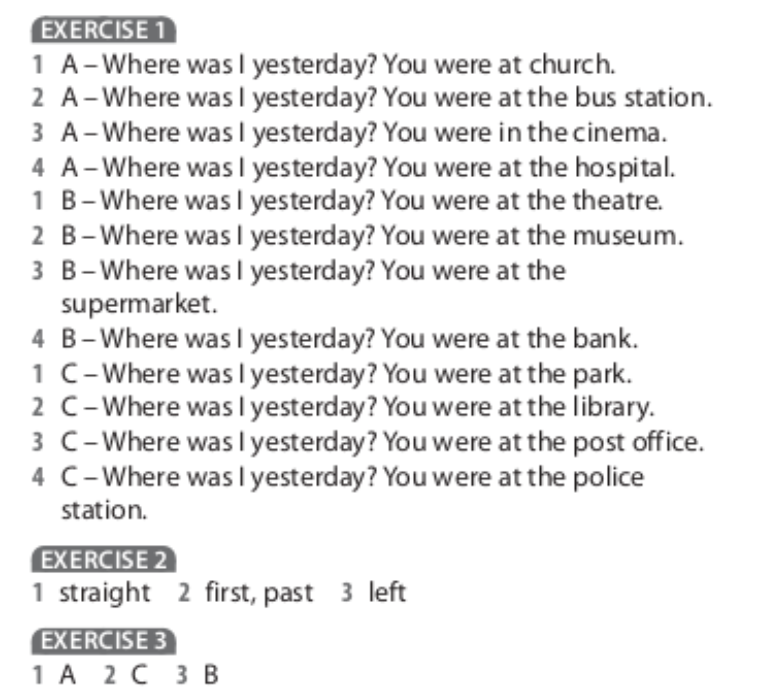 